WORDS LEKTION 7.2


Wer ist es?			Who is it?Hat deine Person…		Has your person got…
schwarze Haare?		black hair?
einen Bart?			a beard?das Auge (-n)			eyes
das Haar (-e)			hair
blond				blond
der Hut (Hüte)			hat
die Glatze (-n)			bold head
der Ohrring (-e)			earring
der Schnauz (Schnäuze)		moustache
der Bart (Bärte )		beard
die Brille (-n)			glasses
das Haarband (-bänder )	hairband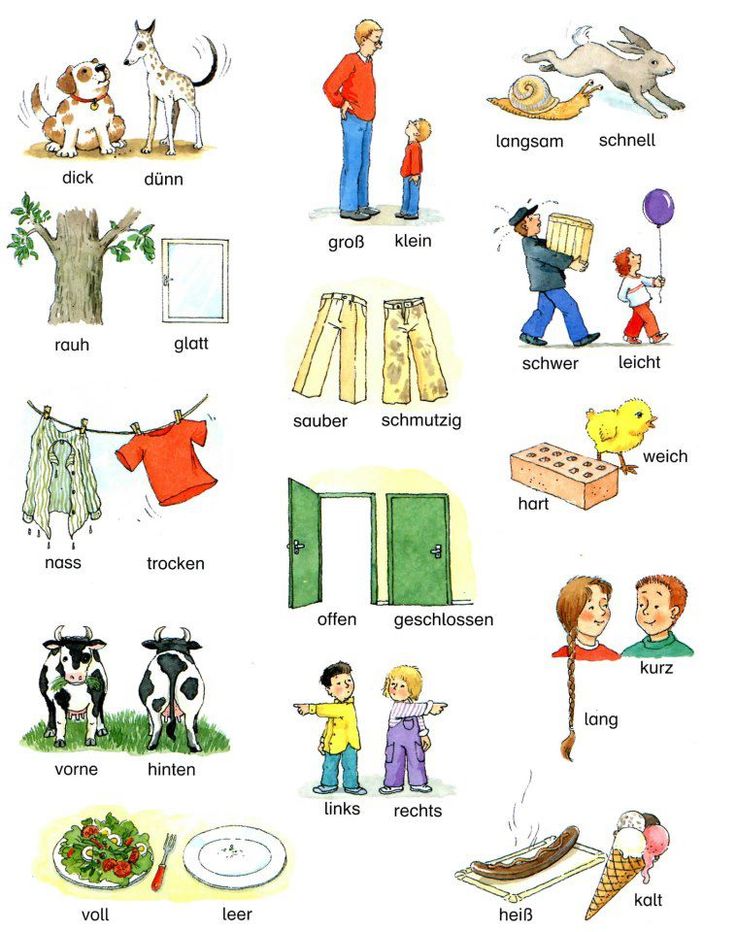 Gegenteile		opposites

dick			fat			
dünn			slim
gross			tall				
klein			small
langsam		slow			
schnell			fast
rauh			rough					
glatt			smooth
sauber			clean				
schmutzig		dirty
schwer			heavy				
leicht			light
nass			wet				
trocken			dry
vorne			front				
hinten			back
offen			open				
geschlossen		closed
kurz			short				
lang			long
links			left				
rechts			right
voll			full					
leer			empty
heiss			hot				
kalt			cold
hart			hard				
weich			soft